CỘNG HÒA XÃ HỘI CHỦ NGHĨA VIỆT NAM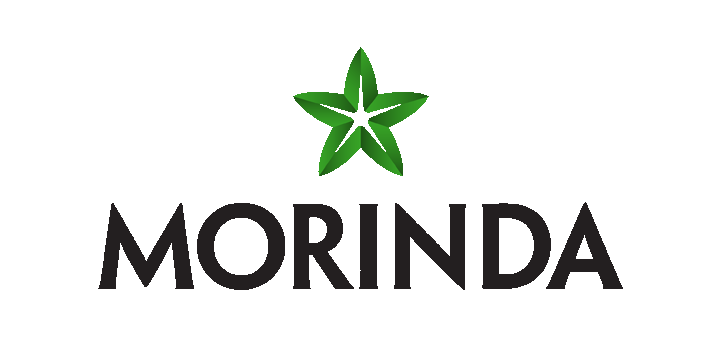 Độc Lập – Tự Do – Hạnh PhúcĐƠN YÊU CẦU CHUYỂN ĐỔI QUỐC GIA HOẠT ĐỘNG BHĐC(Áp dụng cho trường hợp chuyển đi từ Việt Nam)Kính gửi: CÔNG TY TNHH MORINDA VIỆT NAMTôi tên là: …………………………………………………………………………….CMND số: ……………………………………………………………….…………...Địa chỉ hiện tại: ………………………………………………………….…………...Mã số Tư Vấn Viên …………………………………………………………………. Tôi đã đăng ký làm Tư Vấn Viên tại : ……………………………………………….Nay do tôi phải di dời sang chỗ ở mới, tôi đề nghị Công ty xem xét cho tôi được chuyển hoạt động Tư Vấn Viên đến: ………………………………………………Tôi cam đoan đã được xem xét các điều kiện cũng như các Nội Quy, chính sách của Công ty tại nơi tôi sẽ chuyển đến hoạt động. Tôi sẽ không có bất kỳ khiếu nại nào sau khi tôi được giải quyết theo yêu cầu nêu trên.Chân thành cám ơn,	Ngày ……..tháng ………năm ………Người cùng ký hợp đồng	TƯ VẤN VIÊN       (nếu có)